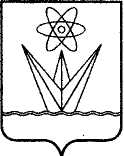 АДМИНИСТРАЦИЯ ЗАКРЫТОГО АДМИНИСТРАТИВНО – ТЕРРИТОРИАЛЬНОГО ОБРАЗОВАНИЯ  ГОРОД ЗЕЛЕНОГОРСК КРАСНОЯРСКОГО КРАЯР А С П О Р Я Ж Е Н И ЕОб утверждении муниципальной рабочей группыВ целях подготовки и проведения Всероссийского голосования по выбору общественных территорий, подлежащих благоустройству в первоочередном порядке в 2024 году, руководствуясь Уставом города Зеленогорска Красноярского края,Утвердить муниципальную рабочую группу по организации и проведению Всероссийского голосования по отбору территорий, подлежащих благоустройству в первоочередном порядке в 2024 году, в составе согласно приложению к настоящему распоряжению. Настоящее распоряжение вступает в силу в день подписания и подлежит опубликованию в газете «Панорама». Глава ЗАТО г. Зеленогорск                                                         М.В. СперанскийСостав 
муниципальной рабочей группы по организации и проведению Всероссийского голосования по отбору территорий, подлежащих благоустройству в первоочередном порядке в 2024 году 14.12.2023г. Зеленогорск№2071-рПриложение  к распоряжению Администрации ЗАТО г. Зеленогорск
от 14.12.2023 № 2071-рСперанский Михаил ВикторовичГлава ЗАТО г. Зеленогорск, председатель муниципальной рабочей группы;Камнев Сергей Владимировичпервый заместитель Главы ЗАТО 
г. Зеленогорск по жилищно-коммунальному хозяйству, архитектуре и градостроительству, заместитель председателя муниципальной рабочей группы;Патенко Елена Анатольевнаглавный специалист Отдела городского хозяйства Администрации ЗАТО г. Зеленогорск, секретарь муниципальной рабочей группы;Пчелинцева Елена Адамовнаведущий специалист по информационным ресурсам МКУ «Центр, закупок, предпринимательства и обеспечения деятельности ОМС», ответственное лицо за работу с базой участников проекта ФКГС;Рыжков Василий Валериевичзаместитель Главы ЗАТО г. Зеленогорск по общественно-политической работе, ответственное лицо за формирование информационной политики и муниципального медиоблока;Терентьев Вадим Владимировичпредседатель Совета депутатов ЗАТО г. Зеленогорск (по согласованию); Шульга Анастасия Ивановнадиректор Муниципального бюджетного учреждения «Молодёжный центр».